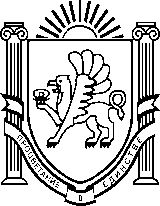 Муниципальное бюджетное дошкольное образовательное учреждение «Детский сад «Вишенка» с. Красное» Симферопольского района Республики Крым_________________________________________________________________________________________ул. Комсомольская 11-«А», с. Красное, Симферопольский район, 297522, Республика Крым, Российская Федерация,  E-mail: vishenka.duz@bk.ruОКПО 00839056 ОГРН 1159102036378 ИНН/КПП 9109010740/910901001     Школа молодого воспитателя                   «Росточек»«Методика проведения занятий лепкой в первой младшей группе»                                                                   Воспитатель: Парманкулова Т.В.с.Красное, 2020г.Занятия лепкой начинаются в группе детей третьего года жизни. Программа воспитания и обучения ставит конкретные задачи, осуществляемые на этих занятиях.На третьем году жизни в развитии ребёнка происходят важнейшие качественные изменения. В этом возрасте он хорошо понимает словесную инструкцию, с помощью которой взрослый руководит его действиями и поведением. У двух- трёх летних детей хорошо развита и способность подражать действиям, игра начинает носить сюжетный характер. Большие изменения происходят в развитии руки, движения ребёнка становятся более координированными. К этому возрасту происходят существенные накопления в сенсорном опыте детей. Они чётко различают основные геометрические формы, устанавливают их сходство и различие. Всё это делает возможным проведение занятий лепкой.В первой младшей группе воспитатель подводит детей к пониманию изобразительного характера лепки. Но, прежде всего, необходимо познакомить детей с материалом (глиной или пластилином). А отношение к материалу у детей младшего возраста бывает очень разным. Одни отказываются брать пластилин в руки, резко отодвигают его от себя.У других детей можно наблюдать и совершенно противоположную реакцию: им доставляет большое удовольствие просо мять пластилин, размазывать его по столу, т. е. многократно производить такие действия, которые в дальнейшем не только не имеют особого значения в процессе лепки, а, наоборот, оказывают отрицательное влияние, если дети слишком долго задерживаются на этих способах использования материала. Поэтому очень важно знакомство с материалом провести правильно.Наиболее целесообразно проводить знакомство детей с материалом в процессе выполнения элементарного действия, при помощи которого дети могут сразу получить видимый результат. Воспитатель, показывая детям, например, пластилин, говорит: «Это пластилин. Сделаем из него палочку. Пластилин мягкий, от него можно оторвать кусочек (отделяет от общей массы кусочек и раскатывает его между ладонями)». Таким образом, знакомя детей с материалом, воспитатель обучает детей первому формообразующему движению- раскатыванию. Такой приём обучения связан с особенностями развития движений у ребёнка на данном возрастном этапе: движения ещё недостаточно координированы, ему трудно работать одновременно двумя руками.Для младшего дошкольного возраста характерно создание объёмных форм- цилиндра, шара, диска, поэтому обучение формообразующим движениям следует проводить через лепку простейших предметов цилиндрической формы: палочка, колбаска; круглой: мяч, яблоко, блинчик, лепёшка и т. д.Следует отметить, что большинство детей, раскатывая пластилин пальцами, не умеют соразмерять силу движений, поэтому или раскатывают слишком слабо, и у них ничего не получается, или раскатывают с такой силой, что всё размазывают по столу. Для того, чтобы у детей формировалось чувственно- двигательное представление о результатах своих действий с пластилином во время раскатывания, им предлагают сначала раскатать палочку, уже вылепленную воспитателем.После того, как дети освоят формообразующее движение по созданию цилиндрической формы, следует научить детей преобразованию цилиндра- сделать из палочки кольцо.Дети обязательно рассматривают готовое кольцо, а затем воспитатель последовательно показывает, как его лепить. При этом следует обратить внимание детей на то, что сначала надо найти концы у палочки, а затем показать, как их соединить. «У колечка должна быть дырочка, и его можно будет надеть на палочку или пальчик»,- говорит воспитатель. Этот момент очень важен для воспитания у ребёнка способности контролировать свои действия. Обычно дети быстро справляются с этим заданием. Поэтому можно в дальнейшем научить их изображению более сложного предмета- конуса или простой игрушечной пирамидки.На первый взгляд может показаться непонятным, почему для начального изображения рекомендуется такой сложный предмет. Однако этот предмет можно составить конструктивным путём из известных детям форм-колец разного диаметра. В раннем дошкольном возрасте данный приём является наиболее целесообразным, так как лепка из целого куска требует более сложной формы представления об образе в целом, что на третьем году для детей ещё сложнее.Прежде чем обучить малышей изображать предмет, надо научить их рассматривать его, обследовать, уметь выделять основные свойства. Обучение изображению следует вести через показ реального предмета или игрушки- в данном случае рассматривается пирамидка. При рассмотрении предмета воспитатель должен ставить следующие задачи:- сделать процесс восприятия предмета преднамеренным (воспитатель говорит детям: «Мы с вами сейчас рассмотрим пирамидку, а потом будем её лепить»);- вызвать у детей ориентировочную деятельность, внимание, интерес к обследуемому предмету;- научить выделять основные части предмета;-установить связь воспринимаемого с уже имеющимся умением.Эти задачи решаются при обследовании всех предметов, к изображению которых мы подводим детей.Необходимо эмоционально объяснить ребятам, почему надо рассматривать предмет. У них всегда есть огромное желание что-то делать, поэтому слова воспитателя: «Мы будем лепить с вами пирамидку, давайте её внимательно рассмотрим» - вызывают у детей интерес. Кроме того, хорошо известно, что интерес к окружающим предметам у детей усваивается, если его активно направляет взрослый, обращая внимание на такие свойства предмета, которые сам ребёнок не заметил бы.Обследование предмета следует проводить, исходя из последовательности, а именно:- восприятие целостного образа предмета,- вычленение основных частей этого предмета,- повторное целостное восприятие.Эти принципы надо соблюдать при обследовании всех других предметов, которые выбираются для изображения.